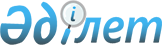 О переименовании улицы "Заречная" на улицу "Айтмұхамбет Асқаров" села Маркаколь Маркакольского сельского округа Курчумского района Восточно-Казахстанской областиРешение акима Маркакольского сельского округа Курчумского района Восточно-Казахстанской области от 11 марта 2022 года № 1. Зарегистрировано в Министерстве юстиции Республики Казахстан 24 марта 2022 года № 27197
      В соответствии с подпунктом 4) статьи 14 Закона Республики Казахстан "Об административно-территориальном устройстве Республики Казахстан", пунктом 2 статьи 35 Закона Республики Казахстан "О местном государственном управлении и самоуправлении в Республике Казахстан", на основании заключения Восточно-Казахстанской областной ономастической комиссии от 5 апреля 2021 года и учитывая мнения жителей села Маркаколь, РЕШИЛ:
      1. Переименовать в селе Маркаколь Маркакольского сельского округа улицу "Заречная" - на улицу "Айтмұхамбет Асқаров".
      2. Государственному учреждению "Аппарат акима Маркакольского сельского округа" в установленном законодательством Республики Казахстан порядке обеспечить:
      1) государственную регистрацию настоящего решения в Министерстве юстиции Республики Казахстан;
      2) размещение настоящего решения на интернет-ресурсе акимата Курчумского района после его официального опубликования.
      3. Контроль за исполнением настоящего решения оставляю за собой.
      4. Настоящее решение вводится в действие по истечении десяти календарных дней после дня его первого официального опубликования.
					© 2012. РГП на ПХВ «Институт законодательства и правовой информации Республики Казахстан» Министерства юстиции Республики Казахстан
				
      Аким Маркакольского  сельского округа Курчумского района 

Р. Кемешев
